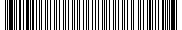 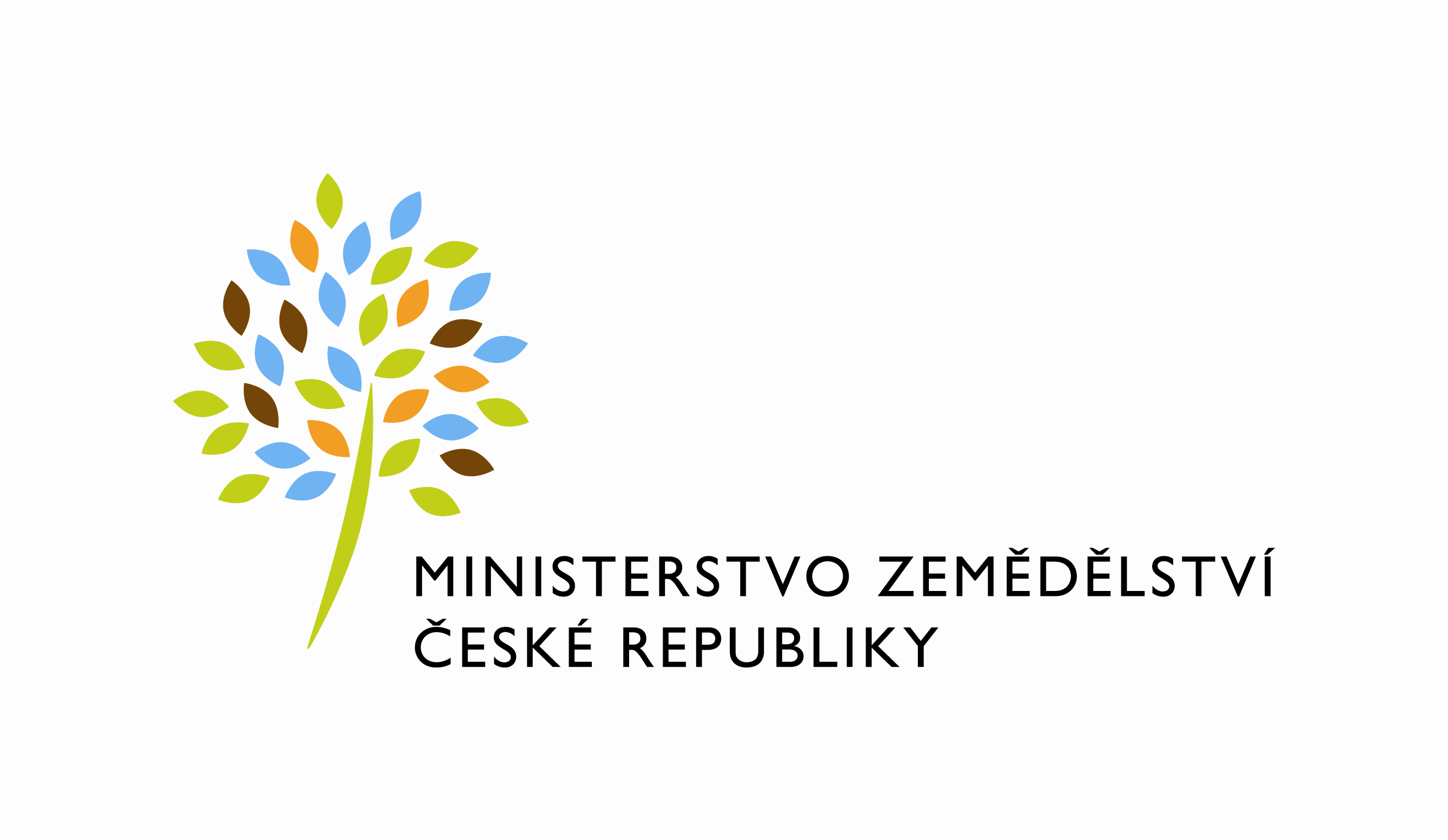 adresa: Těšnov 65/17, Nové Město, 110 00 Praha 1DATUM: 28. 1. 2022Prodloužení termínu dodání Objednávky č. 4500138515 k 635_PZ_PRAIS_II_2021_MZK_SluzbyPSVK_SZIF_(Z32491)Dobrý den,oznamuji Vám tímto prodloužení termínu dodání objednávky č. )Nový termín: do 28.2. 2022Zdůvodnění:Realizované úpravy vyžadují důkladnější testování, na které z důvodu alokace zdrojů na úkolech s vyšší prioritou není aktuálně SZIF schopen uvolnit potřebné kapacity.S pozdravemPřílohy:útvar: Odbor informačních a komunikačních technologiíČíslo útvaru: 12120VÁŠ DOPIS ZN.:	 ZE DNE:	 SPISOVÁ ZN.:	 MZE-45060/2021-11152NAŠE ČJ.:	 MZE-4884/2022-12122VYŘIZUJE:	David NeužilTelefon:	221812012E-MAIL:	David.Neuzil@mze.czID DS: 	yphaax8O2 IT Services s.r.o.Vážený panxxxZa Brumlovkou 266/2Michle140 00 Praha 4%%%el_podpis%%%Ing. Oleg Blaškoředitel odboruOtisk úředního razítka